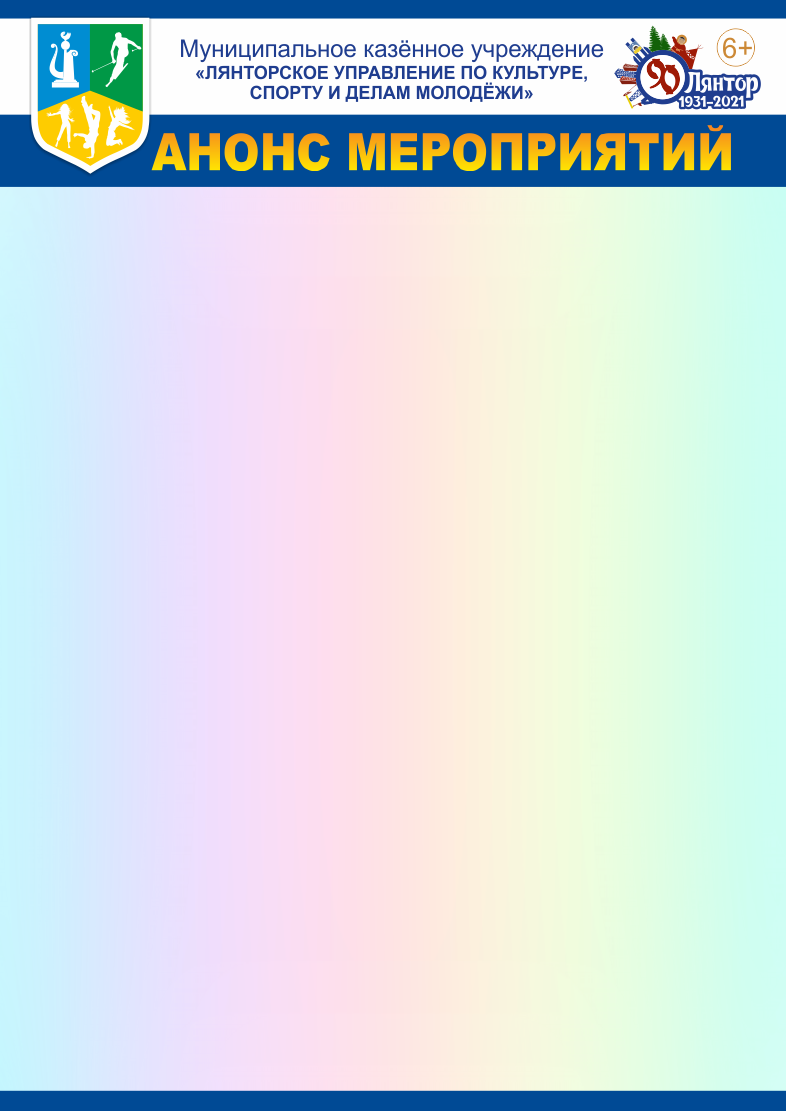 Анонс мероприятийс 01 по 31 августа 2021 годаУважаемые жители и гости города Лянтора!«Лянторский хантыйский этнографический музей»:01.08.2021 -  31.08.2021 - стационарные экспозиции музея (0+).http://lhem.ru/news/stacionarnye-ekspozicii-muzeya-onlayn-001.08.2021 - 31.08.2021 - выставка предметов этнографии из фондов музея «Путешествие в историю» (0+).01. 08.2021 – 31.08.2021 - выставка предметов из фондов музея «Девочка. Девушка. Женщина» (0+).Контакты: 8(34638) 28-454, 25-142 (10.00 – 18.00, выходной – понедельник).